German mealtimes explainedActivity 1Watch the YouTube video 'German mealtimes explained' (16:37) up to 12:20 and then answer these questions in English.Questions:Describe a typical German breakfast during the week.Describe a typical German breakfast on the weekend.On a weekday, what time do Germans typically eat lunch?How does this differ from what they traditionally did, and why?What do Germans typically eat for lunch?What time do Germans usually have dinner?What do they usually eat for dinner?Why do you think is it called Abendbrot?What time do restaurants usually close in Germany?Activity 2Now imagine you are a German person. Based on what you heard in the video about what Germans typically eat, fill in the table with the German word for what you eat and drink for breakfast, and what you eat for lunch and dinner. Then write a sentence in German to express this. An example is provided for breakfast:Differentiation examples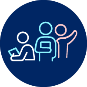 High potential and gifted students – using the video as a stimulus, students make a similar short video with a partner. For this activity, one of the students pretends to be German and one is Australian (or from a culture of their choosing). Students create a 2-minute conversation describing typical mealtimes in Germany and their chosen culture.Advanced proficiency – based on what they have heard in the video, students write a description of typical foods and drinks that are consumed in Germany and Australia for breakfast, lunch and dinner, to be published on a blog for students learning German. Students write in German.Students requiring additional support – provide the YouTube link to students to be played at a slower speed that suits them. Provide a list of German words introduced in the video and students write English meanings. Students identify what Germans typically eat for breakfast, lunch and dinner only, and write a description of what they typically eat for breakfast, lunch, and dinner, in English and/or German.For the teacherRemove this section before sharing this resource with students.Activity 1People eat bread, cereal, coffee.It is typically family time and people eat later, usually 9:30 am to 10:00 am. People eat bread rolls (Brötchen), with toppings. There is a sausage platter, cheese platter, smoked fish and people have a boiled egg.They eat at 11:00 am.They eat at 12:30 pm.They eat a warm meal as it is the biggest meal of the day.They eat at 6:00 pm.They eat Abendbrot, bread with spreads.It is a light meal of bread (Brot) with toppings eaten in the evening (Abend).They close between 9:00 pm and 10:00 pm.Activity 2These are sample responses only. Other response may be possible.© State of New South Wales (Department of Education), 2024The copyright material published in this resource is subject to the Copyright Act 1968 (Cth) and is owned by the NSW Department of Education or, where indicated, by a party other than the NSW Department of Education (third-party material).Copyright material available in this resource and owned by the NSW Department of Education is licensed under a Creative Commons Attribution 4.0 International (CC BY 4.0) license.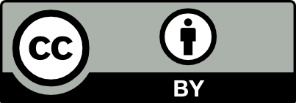 This license allows you to share and adapt the material for any purpose, even commercially.Attribution should be given to © State of New South Wales (Department of Education), 2024.Material in this resource not available under a Creative Commons license:the NSW Department of Education logo, other logos and trademark-protected materialmaterial owned by a third party that has been reproduced with permission. You will need to obtain permission from the third party to reuse its material.Links to third-party material and websitesPlease note that the provided (reading/viewing material/list/links/texts) are a suggestion only and implies no endorsement, by the New South Wales Department of Education, of any author, publisher, or book title. School principals and teachers are best placed to assess the suitability of resources that would complement the curriculum and reflect the needs and interests of their students.If you use the links provided in this document to access a third-party's website, you acknowledge that the terms of use, including licence terms set out on the third-party's website apply to the use which may be made of the materials on that third-party website or where permitted by the Copyright Act 1968 (Cth). The department accepts no responsibility for content on third-party websites.MealTypical German food (in German)German sentenceBreakfastBrotIch esse Brot.Ich esseIch trinkeLunchIch esseDinnerIch esse MealTypical German food (in German)German sentenceBreakfastBrotEierIch esse Brot.Ich esse Eier.Ich trinke Kaffee.LunchSchnitzelKartoffelsalatIch esse Schnitzel und Kartoffelsalat.DinnerBrotSchinkenIch esse Brot und Schinken.